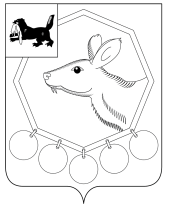 ДУМАМУНИЦИПАЛЬНОГО ОБРАЗОВАНИЯ «БАЯНДАЕВСКИЙ РАЙОН»ИРКУТСКОЙ ОБЛАСТИРЕШЕНИЕот  ____ _______________ 20___г. № ________О  ПРИСВОЕНИИ ПОЧЕТНОГО ЗВАНИЯ «ПОЧЕТНЫЙ ГРАЖДАНИН БАЯНДАЕВСКОГО РАЙОНА»Рассмотрев ходатайство главы МО «Васильевск» о присвоении почетного звания «Почетный  гражданин Баяндаевского района», руководствуясь ч.2 ст. 15.1 Федерального закона  от 06.10.2003 № 131-ФЗ «Об общих принципах организации  местного самоуправления в Российской Федерации», ст. ст. 27, 47 Устава  муниципального образования «Баяндаевский район», Положением о присвоении почетных званий Баяндаевского района гражданам РФ, утвержденным решением Думы МО «Баяндаевский район» от 04.10.2011 №21/3, ДУМА РЕШИЛА:1.За заслуги в области сельского хозяйства Баяндаевского района, высокий профессионализм и общественную деятельность, присвоить почетное звание «Почетный гражданин Баяндаевского района» следующему гражданину Российской федерации:Алексеевой Любови Михайловне2.Администрации МО «Баяндаевский район»:2.1.Обеспечить:- торжественный прием  Алексеевой Л.М. с вручением  знака отличия  и удостоверения «Почетный гражданин Баяндаевского района»;- предоставление льгот Алексеевой Л.М.., предусмотренных в связи с присвоением звания «почетный гражданин Баяндаевского района».2.2. Внести имя Алексеевой Л.М. в Книгу Почетных граждан Баяндаевского района.3.Настоящее решение подлежит опубликованию в газете «Заря». Мэр  муниципального   образования  «Баяндаевский район»		А.П.Табинаев с.Баяндай«_____»_____________ 20___г.